Начало урока. Приветствие. Психологический настрой На урок придет успех Поприветствуем гостейС ними нам вдвойне теплейПожелайте нам удачиИ успешности в придачу!Формирование темы урока. Дети отгадывают загадку. Oн невидимый, и все же,
Без него мы жить не можем.
Ни есть, ни пить, ни говорить.
И даже, честно говоря,
Разжечь не сможешь ты огня. (Воздух)Знакомство с темой урока. Наводящие вопросы. Ответы детей. - Что такое воздух ?- Может ли человек прожить без воздуха? Почему? - Из каких газов состоит воздух? - Какие свойства воздуха ты знаешь? - Сегодня на уроке мы с вами узнаем о свойствах воздуха. Для этого нам необходимо выполнить следующие задания. 4. Практическая работаОпыт №1. (На каждую группу раздаются стаканчики. В Стакан кладется сахар. )- Ребята, сахар видно в стакане? - Почему? ( потому что воздух бесцветный и прозрачный) Опыт №2( учащимся ставится на стол пустой стакан) - Ребята, как вы думаете в стакане есть воздух? Давайте выясним. (В стаканы наливается вода, добавляются соломинки. Учащимся предлагается подуть в соломинку)_- Что вы видите? На поверхности воды стали появляться пузыри. -Как вы думаете что это? Это Воздух. Вывод учащихся: (Значит воздух имеется в стакане и в воде.)- Без воды мы могли обнаружить этот воздух? По запаху? По Вкусу? Нет. (Учащиеся записывают вывод, что воздух бесцветный и прозрачный)Опыт №3 Учащиеся надувают шарики . - Что вы заметили когда  его надували? Шарик расширился. - Почему? Туда попал воздух.  - Давайте попробуем аккуратно сжать этот шарик, что бы он не лопнул. Получилось? - Что происходит с  шариком? Он сжался. -Почему? Потому что там воздух и он тоже сжимается. - Каким становится воздух  в шарике? Упругим. Выводы детей. (Воздух упругий, сжимается)Физминутка Опыт №4  - А теперь давайте проведем следующий опыт. (зажигается свечка, накрывается стаканом)  Наблюдаем. Делаем вывод :  Воздух поддерживает горение.  Чтение текста учащимся.  Определение свойств воздуха У воздуха есть ещё одно очень интересное свойство, а вот какое, догадайтесь, прослушав мой рассказ.Многие растения, зимующие под снегом, не замерзают потому, что между холодными частицами снега много воздуха, а снежный сугроб напоминает тёплое одеяло, укрывающее стебли и корни растений. Осенью белочка, заяц, волк, лиса и другие звери линяют. Зимний мех гуще и пышнее, чем летний. Между густыми волосками задерживается больше воздуха, и животным в заснеженном лесу никакой мороз не страшен! Мыши – полёвки прячутся в норках под высокими снежными сугробами, там им тепло и уютно. А птицы – тетерев, глухарь – в самые трескучие морозы зарываются в глубокий снег. Так теплее! Об этом есть даже стихотворение:Веет стужею январь,Рябчик, тетерев, глухарьГлубоко зарылись в снег.Он их греет, словно мех.Вывод : Воздух сохраняет тепло. - Давайте подытожим. Сверка кластера по слайду - Мы знаем что воздух  играет для человека огромную роль.  -Что необходимо делать, что бы  воздух всегда был чистым?  - Как сберечь чистоту воздуха?  -Что влияет на чистоту воздуха? -Что наносит вред? Ответы детей. Игра «Где разместить завод» .- мы с вами обратимся к уроку познанию мира. Вспомним условные обозначения. Обсудите в группе – где правильно разместить завод, чтобы в атмосфере посёлка как можно меньше было загрязняющих веществ.Составьте модель с помощью отдельных компонентов: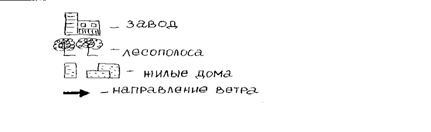 (Образец правильной модели воспроизводится на доске)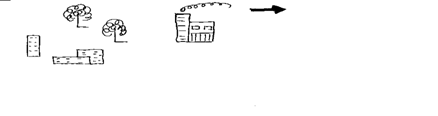 Итог урока, оцениваниеПодведём итог урока с помощью «Розы ветров». Отметьте свои впечатления, проставляя крестики на векторах.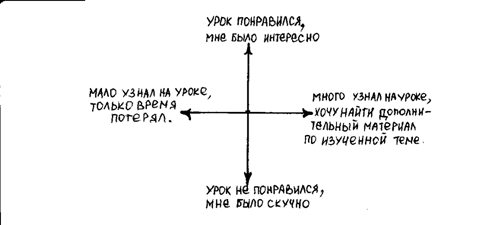 